АДМИНИСТРАТИВНАЯ ПРОЦЕДУРА № 15.19.Принятие решения о постановке граждан на учет нуждающихся в местах хранения транспортных средствДокументы и (или) сведения, представляемые гражданином для осуществления административной процедурызаявлениепаспорт или иной документ, удостоверяющий личность, с отметкой о регистрации по месту жительствакопия свидетельства о регистрации транспортного средства (технического паспорта)документ, подтверждающий право на первоочередное вступление в гаражный кооператив или кооператив, осуществляющий эксплуатацию автомобильной стоянки (при наличии такого права)Документы, запрашиваемые службой «одно окно» при осуществлении административных процедуринформация о наличии (об отсутствии) у гражданина в собственности гаража, машино-места в населенном пункте по месту жительства, выдаваемая территориальными организациями по государственной регистрации недвижимого имущества, прав на него и сделок с нимРазмер платы, взимаемой при осуществлении административной процедурыбесплатно Максимальный срок осуществления административной процедуры15 рабочих дней со дня подачи заявленияСрок действия справки, другого документа (решения), выдаваемых (принимаемого) при осуществлении административной процедуры 	бессрочноК сведению граждан!С вопросами по осуществлению данной административной процедурыВы можете обратиться:•  в службу «Одно окно» райисполкома: г. Осиповичи, ул.Сумченко, 33, тел. (802235) 66191, 56998, 56614, 27786, 142Режим работы: понедельник с 8.00 до 20.00вторник-пятница с 8.00 до 17.00К сведению граждан!С вопросами по осуществлению данной административной процедурыВы можете обратиться:•  в службу «Одно окно» райисполкома: г. Осиповичи, ул.Сумченко, 33, тел. (802235) 66191, 56998, 56614, 27786, 142Режим работы: понедельник с 8.00 до 20.00вторник-пятница с 8.00 до 17.00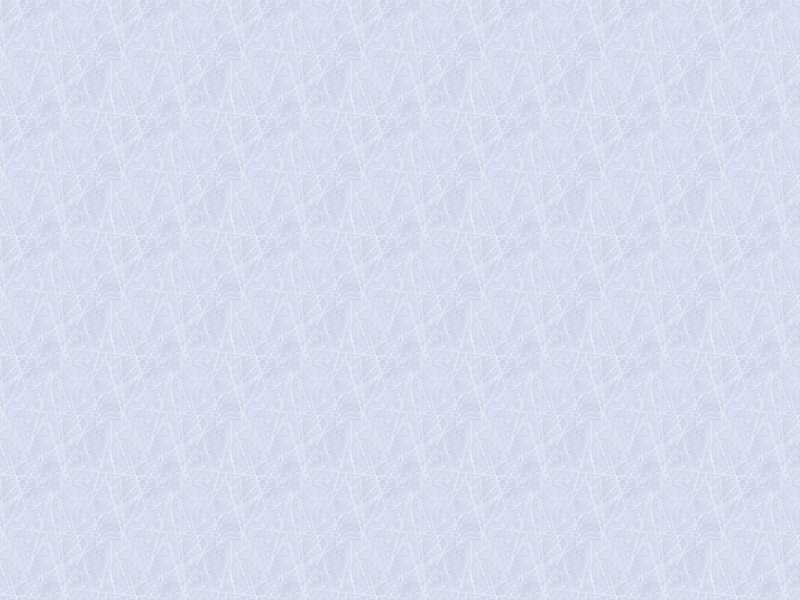 